CURRICULUM VITAE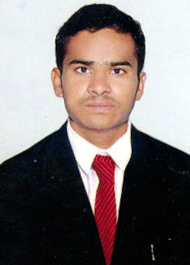 ramavath Email : ramavath-395734@gulfjobseeker.com CAREER OBJECTS :                                                                                              		To associate myself to work in the reputed organization that gives scope to update my knowledge and skills in accordance with latest trends and I want to be a part of team that dynamically works towards that Growth of the organization.EDUCATIONAL QUALIFICATION :S.S.C in Jawahar Navodaya Vidyalaya, Nizamasagar, Nizamabadin 2012.Diploma in Govt. Polytechnic College, Nandipet, Nizamabad in 2017. TECHNICAL SKILLS :Knowledge in Auto Cad, Progee CadMicro soft officeSTRENGTH:Smart working, Patience. Ability to learn fast.Good Communication SkillsWork Experience :Worked as a  Automobile service technician in Hyderabad from 2018-2019. Worked as a Automobile service technician in Nirmal from 2015-2016.  Worked as Technician in Local Garage for 1 year. Completed Training in Mahindra and Mahindra Automotives, uppal, Hyderabad for six months. Job Responsibilities :Maintain the tools and equipments in toolbox in good condition.Use all safety measures like hand glove, shoes, helmets and etc. while doing work. While doing work maintain the bay surroundings neat and clean.Complete the Given task in intime with a Perfect planning in given time. Maintain and complete the work with customer full satisfaction. PERSONAL PROFILE : 								Name				:    	RamavathGender			:	MaleMarital Status		:	Un-MarriedDate of Birth		:	15-08-1997Nationality			:	IndianLanguages Know 		:	English, Hindi, TeluguDECLARATION:I hereby declare that the above information is true to the best of my knowledge. Ifyou give me an opportunity, I will prove myself to excellent in the job.Date:Place:							(Ramavath)